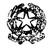 ISTITUTO COMPRENSIVO STATALE “GANDHI”Via Mannocci  n°23G - 59100    PRATO -  Tel. 0574- 815490 – Fax 0574-663062Sede del Centro Territoriale di Supporto - Pratowww.gandhiprato.edu.it  - poic81400p@.istruzione.it  PEC: POIC81400P@pec.istruzione.itCod. Ministeriale POIC81400P – Cod. Fisc. 84009250485Relazione finale di classeAnno scolastico 20  /20 Scuola Primaria ……………………….Classe …………….Componenti del team1) CONTESTO DELLA CLASSE: DESCRIZIONE QUANTITATIVA2) ANALISI DELLA CLASSELa classe…….. è composta da……   alunni…. (completare con una descrizione analitica della situazione in uscita, se ci sono stati inserimenti, trasferimenti…)    	………………………………………………………………………………………………………………………….…………………………………….3) ATTIVITA' INTEGRATIVE DI POTENZIAMENTO E RECUPERONell’ambito dell’individualizzazione degli itinerari di apprendimento, si è tenuto conto dei ritmi e delle modalità di comprensione di ogni alunno, sono state promosse situazioni favorevoli alla maturazione di ciascuno. In tale prospettiva, per assicurare ad ognuno un’adeguata formazione, sono stati effettuati interventi di integrazione alle attività regolari, affinché ogni allievo abbia potuto potenziare certe competenze o recuperare quelle abilità che, per lo meno temporaneamente, risultavano poco strutturate. Allo scopo di condurre ciascun studente al conseguimento degli obiettivi previsti dai Curricula d’Istituto, sono state svolte le seguenti iniziativeRecupero:Gli interventi di recupero sono stati effettuatinell’ambito della programmazione e delle ore curricolari di ogni disciplina, in cui sono state organizzate attività specifiche;recupero durante le ore di compresenza: gruppi di livello, classi parallele;ritornando sugli stessi argomenti per tutta la classePotenziamentoGli interventi di potenziamento sono stati effettuatiNell’ambito delle uscite e visite di istruzione;Nell'ambito delle ore di ciascuna disciplinaDopo avere valutato attentamente la situazione della classe, il team ha perseguito gli obiettivi previsti dal Curricolo di Istituto tenendo conto delle scelte effettuate a livello di Istituto (P.T.O.F.)4) VALUTAZIONESi fa riferimento al complesso delle delibere attuative del Dlgs 62-2017 e all’ O.M. 172 del 4 dicembre 2020 pubblicati sul sito istituzionale.Per gli obiettivi, i contenuti specifici e per le attività proprie di ciascuna disciplina si rimanda alle singole programmazioni inserite quotidianamente nel registro elettronico. Per gli alunni con disabilità certificata è stato predisposto il Piano Educativo Individualizzato (P.E.I.)Per gli alunni con D.S.A. (Disturbi Specifici dell’Apprendimento) è stato predisposto il Piano Didattico Personalizzato (P.D.P.).Per gli alunni stranieri che si trovavano nella fase di alfabetizzazione è stato predisposto il Piano Personale Transitorio (P.P.T.).Per gli alunni con altre tipologie di B.E.S. è stato predisposto il Piano Didattico Personalizzato (P.D.P.)Per gli alunni con altre tipologie di B.E.S. individuate dal Cdc è stata predisposta una programmazione personalizzata inserita nelle singole programmazioni disciplinari.5) METODI, MEZZI, ATTIVITA’, INTERVENTI(da personalizzare) …………………..…………………………………………Sono stati utilizzati (scegliere, integrare togliere)libri di testo ed altri libri: cartaceo e digitalel’ascolto e l’esecuzione di brani musicali;l’ascolto di semplici espressioni/dialoghi/canzoni in Inglese;la realizzazione di semplici esperimentil’uso di mezzi audiovisivi ed informatici;lezioni di espertiattività sportive di vario tipol’eventuale partecipazione ad eventi culturali (spettacoli teatrali, concerti…)visite guidateviaggi di istruzione6)  VERIFICHEÈ stata prevista l’osservazione continua della socializzazione, dell’attenzione, della partecipazione dell’impegno e dell’uso degli strumenti; sono state poi utilizzate verifiche orali e verifiche scritte periodiche per la rilevazione degli apprendimenti riportate nel registro elettronico.7) ATTIVITA' INTEGRATIVETutti gli insegnanti hanno cercato sempre di stimolare l’interesse e le curiosità degli allievi. Ogni disciplina ha contribuito, nell’ambito delle proprie competenze, a far raggiungere gli obiettivi scelti e a fornire un utile apporto alle altre. A tale riguardo sono risultate molto valide le attività proposte comei Progetti, le visite guidate, i viaggi di istruzione ai quali il team docente ha deciso di aderire:8) SICUREZZANel corso dell’anno sono state previste prove di evacuazione mensili senza preavviso.È stato compito dei docenti:•   assegnare agli alunni gli incarichi di aprifila e chiudifila, individuando anche le riserve;•   individuare modalità di supporto per gli alunni diversamente abili;•   esporre alla classe le modalità e le vie di fuga dall’edificio scolastico in maniera ordinata e senza panico. 9) RAPPORTI CON LE FAMIGLIEImportante, anzi essenziale, è stata la collaborazione con le famiglie. Infatti come dicono le Indicazioni per il Curricolo 2012 “La scuola ha perseguito l’obiettivo di costruire un’alleanza educativa con i genitori. Non si è trattato di rapporti da stringere solo in momenti critici, ma di relazioni costanti che riconoscano i reciproci ruoli e che se si sono supportate vicendevolmente nelle comuni finalità educative”I genitori sono stati informati riguardo alla situazione scolastica dei figli sia attraverso comunicazioni scritte sia durante i ricevimenti programmati. Dove è stato necessario i genitori sono stati convocati a scuola anche attraverso una comunicazione scritta da parte degli insegnanti. Durante l’anno scolastico per l’intera classe è stata attivata didattica digitale integrata nel periodo dal ……….al……………Prato,                                                                                                                    I docentiDocentiAmbiti/disciplineMatematica Scienze TecnologiaItaliano Musica MotoriaStoria Geografia Arte e ImmagineSostegnoReligioneTutti i docentiEd. civicaLingua StranieraALUNNI CON B.E.S.ALUNNI CON B.E.S.ALUNNI CON B.E.S.ALUNNI CON B.E.S.N. alunniMaschiFemmineAlunni non italofoni Alunni con Certificazione (L. 104)Alunni con D.S.A.(L. 170)Alunni con altre tipologie di B.E.S. PROGETTIVISITE GUIDATE E VIAGGI D‘ ISTRUZIONE